Утвреждаю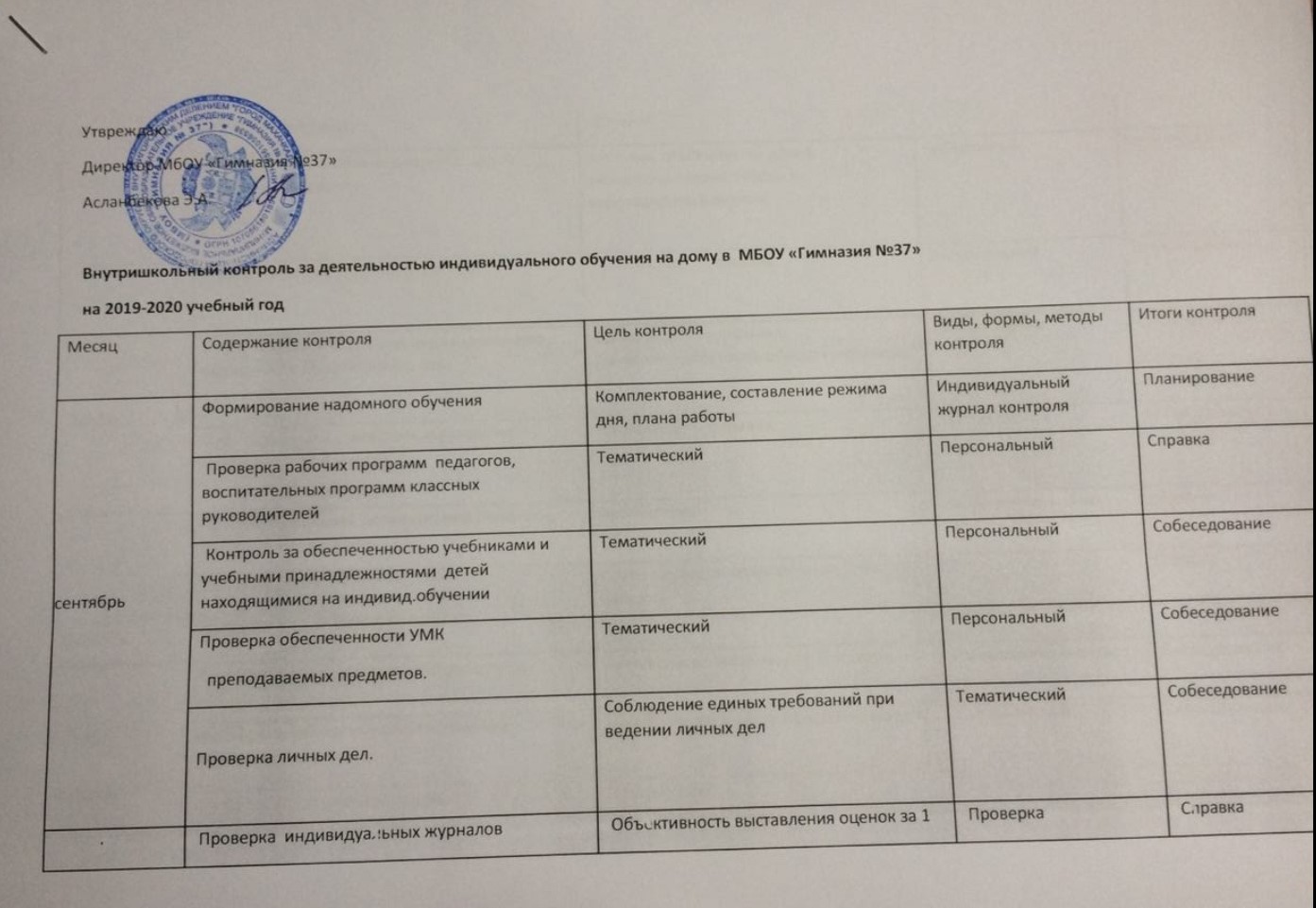 Директор МбОУ «Гимназия №37»Асланбекова Э.А.Внутришкольный контроль за деятельностью индивидуального обучения на дому в  МБОУ «Гимназия №37»на 2019-2020 учебный год  Зам.директора по УВР ____________Ажуева С.М.МесяцСодержание контроляЦель контроляВиды, формы, методы контроляИтоги контролясентябрьФормирование надомного обученияКомплектование, составление режима дня, плана работыИндивидуальный журнал контроляПланированиесентябрь Проверка рабочих программ  педагогов, воспитательных программ классных руководителейТематическийПерсональныйСправкасентябрь Контроль за обеспеченностью учебниками и учебными принадлежностями  детей находящимися на индивид.обученииТематическийПерсональныйСобеседованиесентябрьПроверка обеспеченности УМК   преподаваемых предметов.ТематическийПерсональныйСобеседованиесентябрьПроверка личных дел.Соблюдение единых требований при ведении личных делТематическийСобеседованиеОктябрь Проверка  индивидуальных журналов надомного обучения Объективность выставления оценок за 1 четверть Проверка СправкаОктябрьПроверка адаптационного периода детей надомного обученияУчет инд. особенностей детей, выполнение плана работы в адаптационный периодВыборочныйСобеседованиеНоябрьПроверка рабочего времени учителяВыполнение расписанияПерсональныйСобеседованиеНоябрьИтоги  проверки состояния индивидуального обучения на дому обучающихсяОрганизация повторения. Выявление работоспособности учащихся.ПерсональныйСобеседованиеСправкаНоябрьСобеседование с учителями, имеющими снижение успеваемостиНакопление материалаАнализ оценокСобеседованиеДекабрьПроверка школьной документации (журналы, КТП) за 1-е полугодиеВыборочныйНаблюдение, анализСправкаДекабрьЗУН учащихся Контрольные работы 1-полугодиеИзучение результативности обучения за 2 четвертьПКРСправкаФевральМартВыполнение Государственной программыВыполнение программы за 3 четвертьНаблюдение, беседаСобеседованиеФевральМартПосещение уроков учителей надомного обученияВыявление работоспособности учащихся.ПерсональныйСобеседованиеФевральМартКонтроль за состоянием надомного   обучения. ТематическийНаблюдение, беседаСобеседованиеФевральМартОбученность учащихся в 3 четвертиИзучение результативностиАнализСправкаФевральМартПроверка  индивидуальных журналов.Соблюдение единого орфограф.режима и объективность выставления оценок за 3 четвертьПроверкаСправкаАпрель-МайПроверка рабочего времени учителя и уч-ся.Выполнение расписанияВыборочныйСобеседованиеАпрель-МайПосещение уроков учителей надомного обученияВыявление работоспособности учащихся.ПерсональныйСобеседованиеАпрель-МайСобеседование с уч-ся надомного обучения.Результативность и качествонаблюдениеСобеседованиеАпрель-МайСобеседование с родителями уч-ся надомного обучения.Результативность и качествонаблюдениеСобеседованиеАпрель-МайРабота с уч-ся надомного обучения.Результативность и качествонаблюдениеотчет учителейАпрель-МайОтчет учителей надомного обученияАнализ работыНаблюдениеОтчетАпрель-МайКонтроль за состоянием ЗУН за 4- четвертьРезультативность обученностиПКРСправкаАпрель-МайПроверка классных журналов ипрохождение программыВыполнение Государств.программыАнализАналитическая справкаАпрель-МайКонтроль за заполнением итоговой документации.Анализ работыНаблюдениеСобеседование